                                   Agenda/ notulen MR vergadering 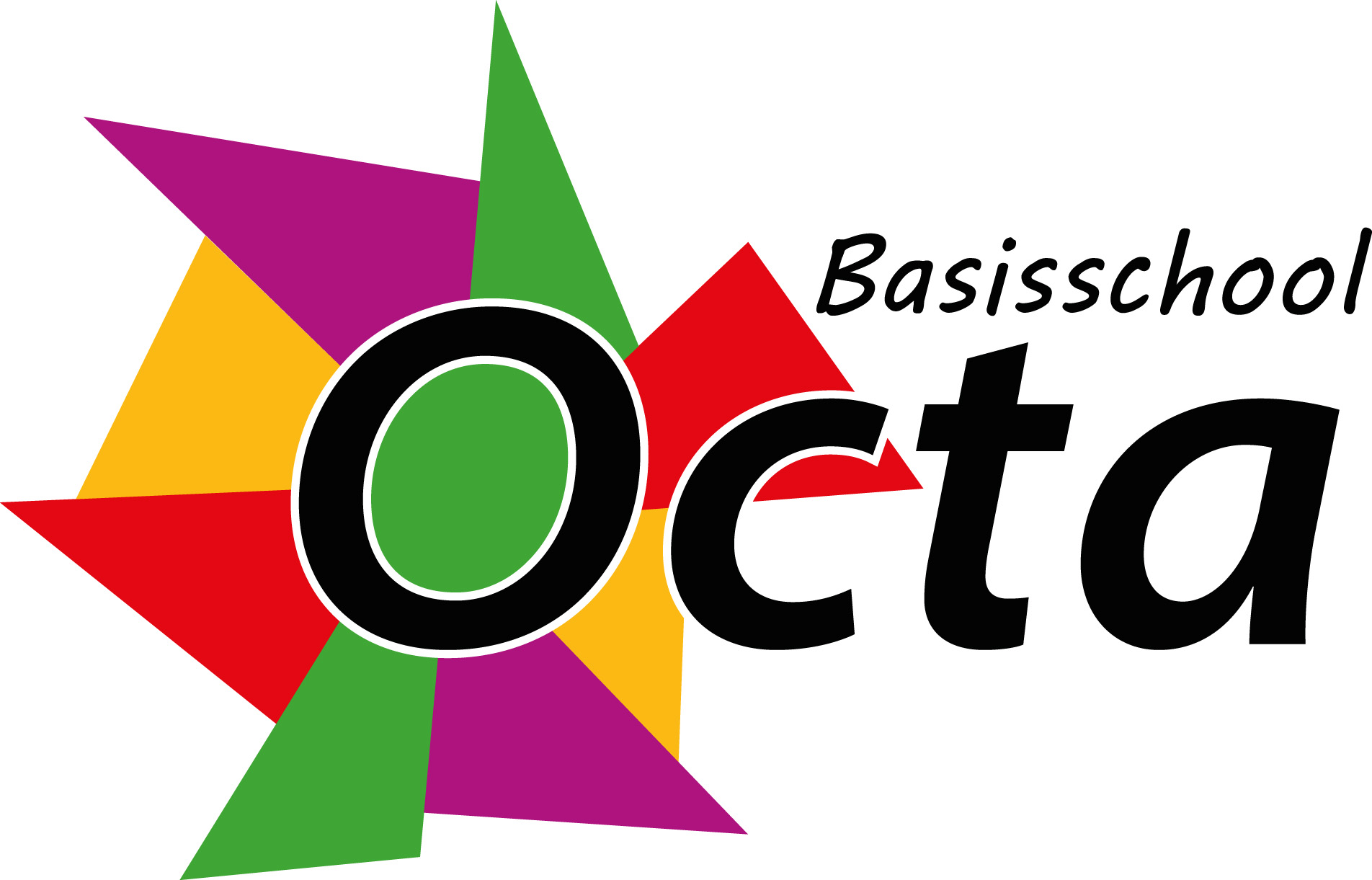 Datum: 20-06-2023Tijd: 19.30 uur – 20.30 uur		Locatie: bs Octa	Aanwezig: Richelle, Inge, Nicole, Reinier, Imre en YlishaAfwezig: Marjolijn
  documenten toevoegen: Notulen vorige mr 24-5 JaarverslagMedewerkerstevredenheidsonderzoek Plan inzet middelen brede ontwikkelingAgendapuntenDoelAandachtspunten/ opmerkingenActie door1Opening en mededelingenDe vergadering wordt geopend. Ylisha is iets verlaat.Nicole2Notulen vorige vergadering 24-05-2023VaststellenNa één aanpassing worden de notulen vastgesteld. Met dank aan MarjolijnAllen3Terugkoppeling eindopbrengstenTer infoOp de centrale eindtoets is heel goed gescoord. We hebben de schoolambities passend bij de schoolweging ruim behaald. Hier zijn we heel blij mee. We worden beoordeeld op een driejaarsgemiddelde. In de volgende vergadering neemt Scarlett ons weer mee in de resultaten van de andere cito toetsen.Richelle4Jaarverslag vaststellenHet laatste jaar dat het verslag op deze wijze wordt aangeleverd.Ambitie vanuit de eindopbrengsten is dat de dip richting de meting in februari veel minder is. Er wordt op leerdoelniveau overdracht gedaan.Het jaarverslag wordt vastgesteld.allen5Terugkoppeling medewerkerstevredenheid onderzoekTer infoEr is met de collega’s gesproken over de opvallende dingen vanuit het MTO. Sommige dingen komen weer terug in het schoolplan.Richelle6Plan inzet middelen brede ontwikkelingTer infoRichelle neemt ons mee in het plan dat voortkomt uit het strategisch beleidsplan.  Leerlingen krijgen een nog breder aanbod in sportcultuureducatie en ontwikkeling.Richelle7Mededelingen vanuit de GMRMededeling/ter infoBijscholingsplan voor medewerkers is besproken.De mto’s van de verschillende scholen zijn doorgenomen.Reinier8RondvraagDank voor de bloemen van Reinier

Imre is volgend jaar voorzitter van de MRAllen9Afsluiting  Nicole sluit de vergadering af om 20:30.Volgende MR vergadering is: dinsdag 3 oktober 2023Nicole